MODELLO LIBERATORIA:  Concorso Fotografico SISS “Suoli di Qualità per una Vita di Qualità”Io sottoscritt ….…………………………………………………… (nome e cognome del soggetto)  Nat…. a………………………….……………………………….…………… il …………………………………... Residente in Via…………………………………………………………………………………..………………. Città ….………….……………………………………………………………..………… Prov.……………...…... con la presente AUTORIZZOla pubblicazione delle proprie immagini riprese dal Sig. …………………………….…………………………………………………………………………….........................  Ne vieta altresì l’uso in contesti che ne pregiudichino la dignità personale ed il decoro. La posa e l'utilizzo delle immagini sono da considerarsi effettuate in forma gratuita.  lì, ………………….                Il soggetto ripreso (firma leggibile)        ......................................................     Il fotografo (firma leggibile)                      ......................................................  INFORMATIVA SULLA PRIVACY Ai sensi del D. Lgs. 30 giugno 2003 n°196 – Codice in materia di protezione dei dati personali La informiamo che i dati da Lei forniti saranno trattati nell'ambito dell'attività istituzionale dell'Ente organizzatore esclusivamente ai fini dell’ottimale svolgimento dell’iniziativa in oggetto. L'art. 7 della legge medesima Le conferisce in ogni caso l'esercizio di specifici diritti di verifica, rettifica o cancellazione, che potranno essere fatti valere in qualsiasi momento nei confronti dell’Ente organizzatore, responsabile del trattamento dei dati personali conferiti.             Il soggetto ripreso (firma leggibile) …………………………….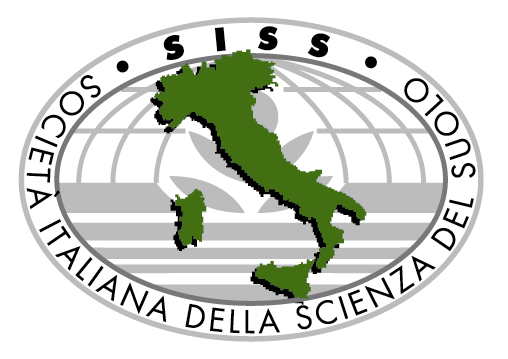 Società Italiana della Scienza del Suolo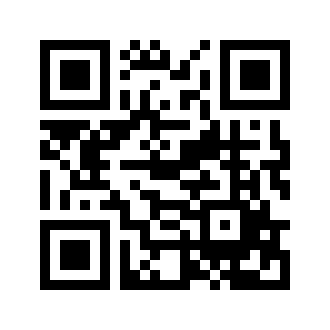 